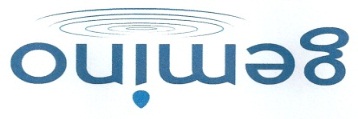 Sede legale: Via Parcar, 16 – GORIZIA – CF: 91033490318Tel: 0481/538495 – 348 72836007www.geminoformazione.com; geminoformazione@gmail.comScheda d’iscrizione al corso:“Comunicazione Autentica e gestione dello stress da lavoro”Nome…………………………………………………………………Cognome…………………………………….……………………..Nato/a a…………………………………………………………….Il …………………………………………………………………………Professione………………………………………….………………………………………………………………….……………………..Residente a…………………………………………………….. In Via……………………………………………………………………Tel. ……………………………………………………………………Cell……………………………………………………………………..Indirizzo mail………………………………………………………………………………………………………………………………….Chiede di essere iscritto al corso “Comunicazione Autentica e gestione dello stress da lavoro”.Costi: Il corso ha un costo di euro 300 pagabili in un’unica soluzione oppure in 2 o 3 rate. Qualora tale corso fosse attivato in sedi distaccate, alla somma iniziale si aggiungono le spese per sala e docenti ripartibili tra gli iscritti.La semplice compilazione di tale scheda è valida come preiscrizione al corso. Appena raggiunta la quota minima di 10 preiscrizioni (fino ad un massimo di 20 iscritti), la nostra segreteria si occuperà di ricontattare gli interessati al fine di perfezionare l’iscrizione con il versamento della quota stabilita.  Una volta effettuato il pagamento la ricevuta va inviata via posta elettronica a geminoformazione@gmail.com  Per ogni evenienza o informazioni, inviare una mail o contattare il numero 0481/538495 oppure 348/2836006 o 34872836007.Ai sensi del D.lgs. 196/2003 a tutela della Privacy del cittadino, considerando che l’associazione Gemino di Gorizia utilizza i dati personali dei propri soci e studenti per la gestione amministrativa e l’informazione riguardo le sue attività, con la presente ne autorizzo il trattamento secondo le procedure interne da questa predisposte.Data……………………………………………………. FIRMA………………………………………………………………….